Letter of Recommendation Brag SheetStudent Name:______________________ Need Recommendation By:_____________For: Check one             College            Scholarship      Common Application: Yes              NoGPA___________	SAT Scores____________   # of Honors classes_____ # of AP Courses______Possible Major:_________________________ 1st Pick for College________________________Activities(Club, sport, etc.)		                        Leadership positions (if any)	                  Dates of participation____________________________	         __________________________		____________________________________________________	         __________________________		____________________________________________________	         __________________________		____________________________________________________	         __________________________		____________________________________________________	         __________________________		____________________________________________________	         __________________________		________________________Honors/ Awards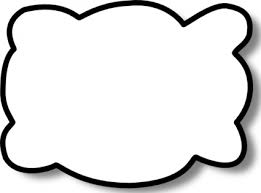 Name of Honor/Award			 Date of Honor/Award		____________________________	         ______________________________________________________	         ______________________________________________________	         ______________________________________________________	         ______________________________________________________	         ______________________________________________________	         __________________________Volunteer Work/Community ServiceOrganization					    Activities Performed	                 Dates of Participation____________________________	         __________________________		____________________________________________________	         __________________________		____________________________________________________	         __________________________		____________________________________________________	         __________________________		____________________________________________________	         __________________________		____________________________________________________	         __________________________		________________________Part-time jobsBusiness					              Position			     Dates of employment____________________________	         __________________________		____________________________________________________	         __________________________		____________________________________________________	         __________________________		____________________________________________________	         __________________________		____________________________________________________	         __________________________		____________________________________________________	         __________________________		________________________You may add more to the back of this sheet if needed.